Сумська міська рада VІІІ СКЛИКАННЯ V СЕСІЯРІШЕННЯ від 24 березня 2021 року № 597-МР м. СумиРозглянувши звернення громадян, розроблену та надану технічну документацію із землеустрою щодо встановлення (відновлення) меж земельної ділянки в натурі (на місцевості), відповідно до статей 12, 40, 79-1,  116, 118, 120, 121, 122, частини чотирнадцятої статті 186 Земельного кодексу України, статті 55 Закону України «Про землеустрій», частини третьої статті 15 Закону України «Про доступ до публічної інформації», враховуючи протокол засідання постійної комісії з питань архітектури, містобудування, регулювання земельних відносин, природокористування та екології Сумської міської ради від 28.01.2021 № 7, керуючись  пунктом 34 частини першої статті 26 Закону України «Про місцеве самоврядування в Україні», Сумська міська рада  ВИРІШИЛА:1. Визнати таким, що втратив чинність, пункт 166 додатку № 1 до рішення Піщанської сільської Ради народних депутатів Ковпаківського району м. Суми Сумської області від 26.11.1993 «Про передачу у приватну власність земельних ділянок» стосовно надання у приватну власність земельної ділянки площею 0,2400 га за адресою: Сумська область, с. Піщане Ковпаківського району                        м. Суми,  вул. Вигонопоселенська, 48 Василега Павлу Андрійовичу  у зв’язку з неоформленням ним права власності на земельну ділянку та переходом права власності на житловий будинок, розташований на даній земельній ділянці, до Василега Ольги Іванівни (55/100) та Василега Павла Андрійовича (45/100).2. Затвердити технічну документацію із землеустрою щодо встановлення (відновлення) меж земельної ділянки в натурі (на місцевості) та надати у спільну часткову власність Василега Ользі Іванівні (55/100) та Василега Павлу Андрійовичу (45/100)  земельну ділянку за адресою: Сумська область, с. Піщане Ковпаківського району м. Суми,   вул. Вигонопоселенська, 48 площею 0,2470 га, кадастровий номер 5910191500:01:005:0492. Категорія та функціональне призначення земельної ділянки: землі житлової та громадської забудови Сумської міської ради для будівництва і обслуговування житлового будинку, господарських будівель і споруд (присадибна ділянка).Сумський міський голова                                                                        О.М. ЛисенкоВиконавець: Клименко Ю.М.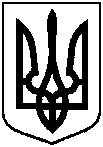 Про часткову втрату чинності рішення  Піщанської сільської Ради народних депутатів Ковпаківського району            м. Суми Сумської області та надання у спільну часткову власність земельної ділянки за адресою: Сумська область,   с. Піщане Ковпаківського району                      м. Суми,  вул. Вигонопоселенська, 48,  площею 0,2400 га Василега Ользі Іванівні (55/100) та Василега Павлу Андрійовичу (45/100), яка знаходиться у них в користуванні